SEGUICIMAROCCOCasablanca, Rabat, Fes, Beni Mellal, MarrakechDATA	PREZZODAL 16 AL 23 GIUGNO 2024	€ 689 p.p.QUOTA IN CAMERA DOPPIATRATTAMENTO MEZZA PENSIONEPARTENZA GARANTITA MINIMO 10 PARTECIPANTI 8 GIORNI | 7 NOTTIVOLO DA ROMALA QUOTA COMPRENDEVolo da Roma in classe economico con bagaglio da stiva7 notti di tour come da programma, pernottamenti in hotel 4* con mezza pensione bevande escluseTasferimenti andata e ritornoOPERATIVO VOLI:16 GIU ROMA - CASABLANCA 17.45-20.0523 GIU CASABLANCA - ROMA 12.40-16.45*** operativi voli soggetti a riconfermaLA QUOTA NON COMPRENDETasse aeroportuali € 189 obbligatorie e soggette a variazioneBevande, pasti non menzionati, manceVisti, eventuale adeguamento valutario (1euro=10,74mad)Assicurazioni medico bagaglio annullamento obbligatoria € 45RIDUZIONI E SUPPLEMENTISupplemento singola: € 229Riduzione 3° letto adulto; € 30Riduzione bambino 5-11 anni: € 180Supplemento hotel 5*: € 179Supplemento Moschea di Hassan: € 15 p.p.Supplemento escursione Valle d’Ourika: € 25 p.p.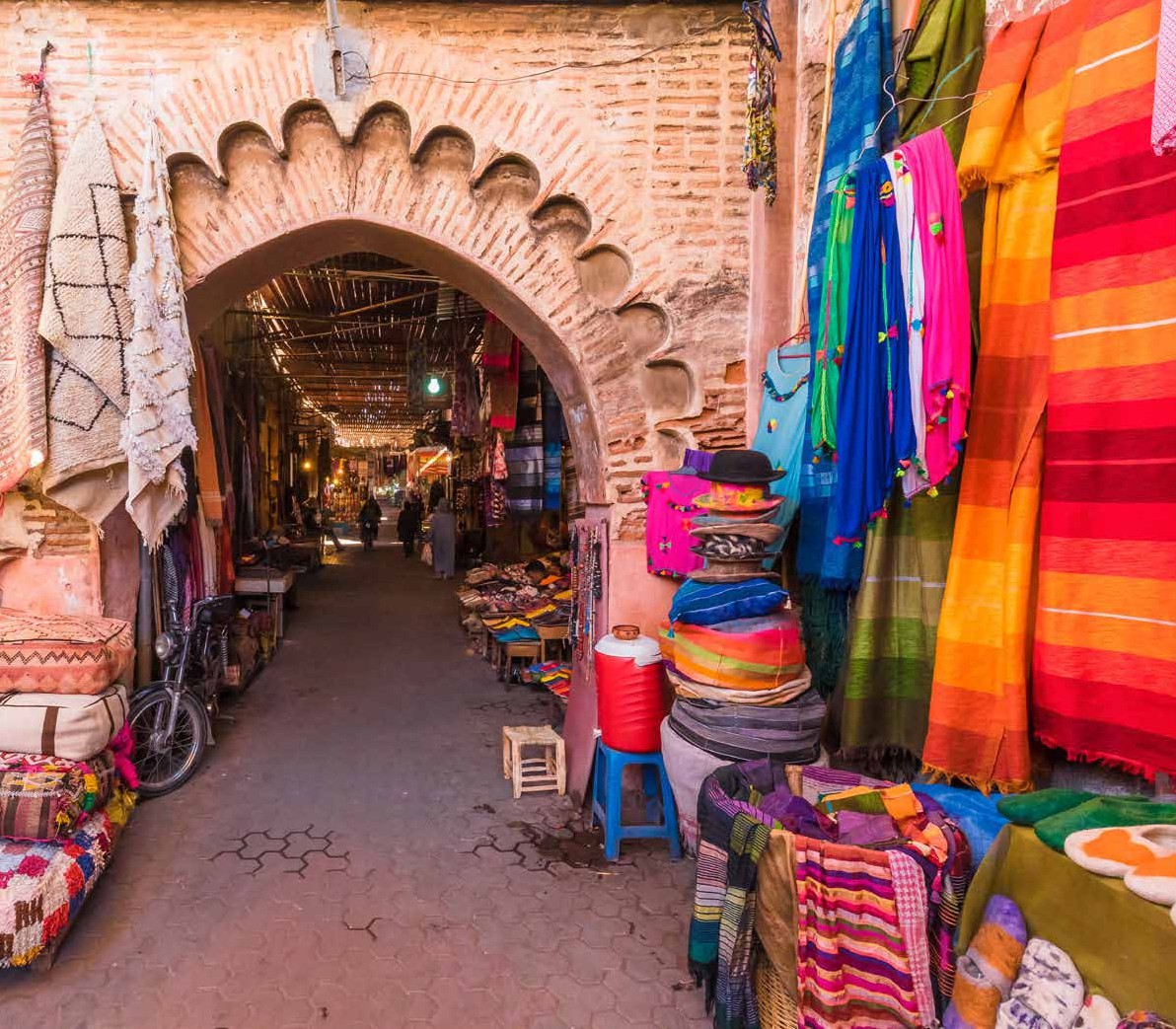 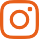 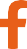 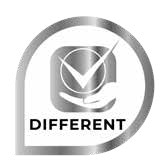 3ASST24	PARTENZA DI GRUPPO MINIMO 10 PAX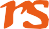 MAROCCO E LE CITTA’ IMPERIALI CASABLANCA - RABAT - FES - BENI MELLAL - MARRAKECHPROGRAMMA DI VIAGGIO1° Giorno - ITALIA - CASABLANCAPartenza da Roma, arrivo a Casablanca “MOHAMED V” ed incontro con l’assistente e trasferimento in albergo. Cena e pernottamento in hotel.2º Giorno – CASABLANCA - RABAT - FESPrima colazione in albergo e partenza per Rabat e visita della capitale del reame con il Palazzo Reale (Mechouar), la casbah di Oudaya, lo splendido Mausoleo di Mohamed V e la torre di Hassan. Partenza per Meknes, visita della città famosa per i suoi 40 km di mura ancora perfettamente conservati, Bab Mansour, la vecchia Medina, il quartiere ebraico e il mausoleo di Mly Ismail. Sosta panoramica di Moulay Idriss, città santa, dove è sepolto il fondatore dell’Islam in Marocco. Nel tardo pomeriggio passaggio per Volubilis, città romana e proseguimento per Fes. Sistemazione in hotel cena e pernottamento.3º Giorno - FEZPrima colazione, intera giornata dedicata alla visita della “capitale culturale” del Marocco (gemellata con Firenze) la più antica delle Città Imperiali fondata da Moulay Idriss II è la culla della civiltà e della religione del paese dove nata la prima università religiosa del mondo islamico. Visita della vecchia Medina con le sue università (Medersa) Bouanania e Attarine. Si proseguirà con la fontana Nejjarine, il Mausoleo di Mly Idriss II e la Moschea Karaouine. Nel pomeriggio proseguimento della visita di Fes Jdid con i famosi Souks (i più rinomati del Marocco). Cena e pernottamento in hotel.4º Giorno - FEZ -BENI MELLAL - MARRAKECHPrima colazione e partenza per Marrakech attraverso la regione del Medio Atlante passando per Immouzer El Kandar e Ifrane, villaggi berberi famosi per l’artigianato in legno di cedro con soste. PRANZO LIBERO. Proseguimento verso la “perla del sud” e arrivo a Marrakech nel tardo pomeriggio. Cena e pernottamento in hotel.5º Giorno - MARRAKECHPrima colazione in albergo ed intera giornata dedicata alla visita di “Marrakech la rouge” (dai colori ocra delle case e dei monumenti) la seconda delle Città Imperiali (dopo Fes), fondata nel XII secolo dalla dinastia Almoravides. Questa città stupenda e leggendaria stupisce per i suoi tesori artistici, l’architettura ispano-moresca ed il verde dei giardini, visita del Palazzo Bahia la Koutoubia; dar si said Pranzo in albergo. Nel pomeriggio visita dei souks nella Medina e la stupenda ed unica Piazza “Djemaa El Fna” teatro naturale per ciarlatani, incantatori di serpenti e venditori d’acqua. Rientro in hotel. pernottamento in hotel.6º Giorno - MARRAKECHPrima colazione in Hotel. Giornata a disposizione per relax, shopping o escursione facoltative. Cena e pernottamento in albergo.7º Giorno - MARRAKECH - CASABLANCADopo prima colazione partenza per Casablanca. Sosta in piazza Mohamed V e visita panoramica della capitale economica del Marocco, visita del quartiere di Habous, il Palazzo Reale, il quartiere residenziale di Anfa e l’esterno della stupenda moschea HASSAN II. Cena e pernottamento in albergo.8º Giorno - CASABLANCA - ITALIADopo prima colazione in albergo, trasferimento in aeroporto in tempo utile, assistenza per le modalità d’imbarco e partenza. Fine dei nostri servizi.*** l’ordine delle visite potrà essere cambiato per esigenze organizzative senza modificare i contenuti del programmaPrima di intraprendere il viaggio consigliamo di tenersi aggiornati sulle modalità di ingresso nel Paese reperibili al seguente link https:// www. viaggiaresicuri.it/find-countryHOTEL PREVISTI o similari:Casablanca: Idou Anfa 4*/Kenzi ower 5* Fez: Royal Mirage 4*/Barcelo 5*Marrakech: El Andalous 4*/Kenzi Rose Garden 5*